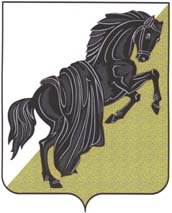 Собрание депутатовКаслинского муниципального районаШЕСТОГО СОЗЫВАЧелябинской областиР Е Ш Е Н И Е от «24» ноября 2020 года №32					г. КаслиО досрочном прекращении полномочийдепутата Собрания депутатов Каслинскогомуниципального района от избирательногоокруга №10 Широкова В.В.В соответствии с подпунктом 2 пункта 1 статьи 31 Устава Каслинского муниципального района, на основании заявления депутата Собрания депутатов Каслинского муниципального района Широкова В.В. об отставке по собственному желанию,Собрание депутатов Каслинского муниципального района РЕШАЕТ:Прекратить досрочно с 24 ноября 2020 года полномочия депутата Собрания депутатов Каслинского муниципального района от избирательного округа №10 Широкова Владислава Викторовича.Настоящее решение опубликовать в периодическом сборнике «Официальный вестник Каслинского муниципального района».Председатель Собрания депутатовКаслинского муниципального района					                    И.М. Дятлов